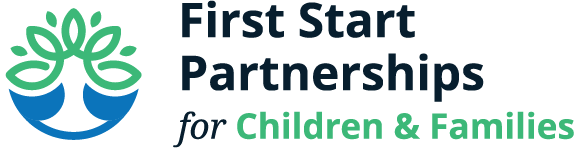 First Start Partnerships for Children and FamiliesPolicy Council Zoom Meeting 
Agenda Monday, March 15, 2021 6:30 – 7:30 pmWelcome  	Holly Dockery	Old Business 	 February minutes (vote needed) 	Holly DockeryFebruary Financials and Credit Card 	 Jessica Kreigline	                         Expenditures (vote needed)New BusinessFamily Handbook Review                                                       Nicole Nicholson		 Diane HummelDraft of Parent Survey                                                             Nicole NicholsonDirector’s Report	Diane Hummel/Nicole NicholsonMember Discussion/Questions/Suggestions AdjournNext Meeting: Monday, April 19, 2021	
